                        SSTR5 Book Study                                          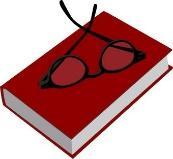 Are you in search of curricular and instructional ideas and assessments regarding phonemic awareness for Tier One, Tier Two and Tier Three instruction? Join us as we explore and discuss David Kilpatrick’s text, Equipped for Reading Success. Writing strategies will also be incorporated into the study. Please purchase the text and complete the assigned reading prior to our first session. 12  contact hours will be assigned for those who attend all sessions and complete outside assignments. The book is available here. Register on Stars or contact Brenda Lawrence at Brenda.Lawerence@sstr5.org.DateChapters you Should Read Prior to AttendingLocationPossible DateJanuary1-2 (pages 1-18)What needs to be doneMCESC, Room 109 A-BJanuary 23, 2020 4:15-5:45February3-4 (pages 19-44)What needs to be doneMCESC, Room109 A-BFebruary 11, 20204:15-5:45March5-6-7 (pages 45-76 & one minute drills)How to do itMCESC, Room103 A-BMarch 24, 2020 4:15-5:45April8-9 (pages 77-88)How to do itMCESC, Room109 A-BApril 28, 20204:15-5:45May 10-11 (pages 89-100 and Appendices)PAST and one minute drillsMCESC, Room109 A-BMay 21, 20204:15-5:45JUNE13-14 (pages 111-124)Addressing Compensating Students( SLD, Dyslexia)MCESC, Room103 A-BJune 4, 20204:15-5:45